НИЖЕГОРОДСКИЙ  ГОСУДАРСТВЕННЫЙ УНИВЕРСИТЕТ ИМ. Н.И. ЛОБАЧЕВСКОГО   НАЦИОНАЛЬНЫЙ ИССЛЕДОВАТЕЛЬСКИЙ УНИВЕРСИТЕТИНСТИТУТ ФИЛОЛОГИИ И ЖУРНАЛИСТИКИИНФОРМАЦИОННОЕ ПИСЬМО № 1Уважаемые коллеги!Институт филологии и журналистики (ИФИЖ) ННГУ им. Н.И. Лобачевского приглашает магистрантов, бакалавров принять участие в ежегодной научной студенческой конференции, которая состоится 23 мая 2022 года. В этом году конференция проводится в рамках Дней славянской письменности и культуры. Конференция предполагает работу по следующим направлениям:История русской литературы;- История зарубежной литературы;- Современный русский язык и общее языкознание;- Преподавание русского языка в других языковых средах;- Славянская филология и культура;-Теоретическая и прикладная лингвистика;- Зарубежная лингвистика;- Журналистика.Формат проведения заседаний секций очный.Заявки на участие в конференции можно подать до 5 мая 2022 года включительно, заполнив google-форму:  https://forms.gle/Y1FeGNhCcptNDZneA По вопросам можно обращаться к Королевой Ольге Андреевне (koroleva@flf.unn.ru)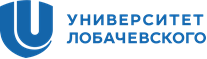 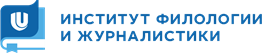 